KIMSWERD OP A4  uitgave 362  ( 16 augustus t/m 30 augustus )Kimster Merke  -  18 & 19 & 20 augustus 2023Vrijdag 18 augustus17.30 - 19.30 uur 	Merkemiel (zaal open 17.00 uur). Kosten € 7.50 pp of 3 munten 	Gezellig samen eten met heerlijke gewone kost op het menu: AGV met Appelmoes en een BB met slagroom na. De prijs van het Merkemiel is 3 munten pp of € 7.50 (kinderen tot 3 jaar gratis, tot 11 jaar 2 rode munten pp of € 5.00) Geef je op via merkemiel@kimswerd.com of bij Peter via een appje of ff bellen ( 06 53 65 01 25) Vanaf 20.00 uur 		BINGO – doe mee voor maar € 1.50 per ronde Na afloop 			Muziek met: Drewsmik          After Party in P3 
Zaterdag 19 augustus09.30 - 11.00 uur 	Koffie met cake van Lenie (eerste kopje koffie gratis) Vanaf 10.00 uur 		Luchtkussen stormbaan op het veld voor jong en oud Vanaf 10.00 uur 		Merkepartij voor alle leeftijden Voor leden en niet-leden. Entree niet-leden: € 5.- 12.00 - 13.00 uur 	Broodmaaltijd in de zaal. Kosten 2 rode munten pp of € 5,- Iedereen kan en mag aanschuiven 13.30 - 17.00 uur 	Kaarten met Cees. Inleg € 3.00 per persoon 14.00 - 15.00 uur 	Spelen voor kinderen 4-10 jaar en FunBox Urban Sports voor 10-18 jaar 17.00 - 20.00 uur 	Achtergrondmuziek (ook verzoekjes) bij de Bar 20.00 - 22.00 uur 	PubQuiz georganiseerd door de Feest Vrienden Kimswerd 
Vorm een team van max. 6 personen. Kosten: 1 rode munt pp of € 2.50 Vanaf 22.00 uur 		Muziek & Open Podium          After Party in P3 Zondag 20 augustusVanaf 11.00 uur 		Kaatsen: Heren Hoofdklasse door elkaar loten Met vanaf 14.00 uur 	muziek van OKK Kimswerd Vanaf 16.30 uur 		Muziek met: Sipke de Boer      After Party in P3 
Playground op Kimster MerkeOp zaterdag 19 augustus, tijdens de Kimster Merke, is er van 14.00 tot 15.00 uur een playground met activiteiten speciaal voor de jeugd. Deelname is gratis.Kinderspelen 6 tot 10 jaar. We spelen grote mensen-spellen voor kleine mensjes want we gaan o.a. touwtrekken en spijkerbroek hangen. Wie is er sterk en wie houdt het lang vol?Funboxx 10 tot 18 jaar. Urban sports met stepjes, eenwielers, skateboards, x-bikes, mini bmx-fietsen, driftbikes en andere verrassende voertuigen. Kijk op instagram.com/funboxx_nl voor foto’s en filmpjes. Laat je uitdagen om te bewegen, we gaan los! Graag vooraf aanmelden via wapkimswerd@hotmail.com.Verder is er de hele dag op het veld een stormbaan voor jong en oud. Klimmen, springen, kruipen en glijden; iedereen kan zich lekker uitleven op deze hindernisbaan. De Kimster Merke vindt plaats van 18 t/m 20 augustus; zie het hele programma op piersstee.nl of facebook.com/piersstee. Doarpsmiel in Piers Stee - woensdag 30 augustus 18.00 uur Op 30 augustus is er weer Doarpsmiel in Piers Stee. Iedereen is welkom. Om 18.00 uur gaan we eten. Wil je helpen koken? Graag! Kom dan om 17.00 uur. De kosten bedragen 5 euro pp, kinderen tot 12 jaar 3 euro. 
Je kunt je opgeven door van te voren te betalen via: NL57 RABO 0109 0623 37 Stichting MFC Kimswert ovv doarpsmiel + aantal personen. Of als dat niet lukt kun je contact zoeken met Gerrit Otten: 06-24678489 of gerritotten43@gmail.com.
Doarpskofjemoarn dinsdag 12 september - met het verhaal van Oepke BonnemaDinsdag 12 september is de eerste Doarpskofjemoarn van het nieuwe seizoen. Iedereen is welkom tussen 10.00 en 11.30 uur de bar van Piers Stee. Alle gelegenheid om dorpsgenoten te ontmoeten. Onze gast is deze keer gemeentearchivaris Jack de Vries. Hij vertelt het bijzondere verhaal van Oepke Bonnema, die in 1853 met een hele groep Friezen naar Amerika emigreerde en daar de nederzetting Frisia stichtte. Een verhaal dat je niet mag missen! Kosten van de koffiemorgen zijn 3.00 pp. Vrij koffiedrinken + iets lekkers bij de koffie. Aanmelding van tevoren is niet nodig. Kimswerd GoudenLandDorpElk jaar wordt in het hele land tijdens het tweede weekend van september de Open Monumentendag georganiseerd rondom cultureel erfgoed. Voor Stichting Gouden Land een mooie aanleiding om op zondag 10 september een historische dorpsdag te organiseren in Kimswerd. Gouden Land is een samenwerkingsverband van de 5 dorpen rondom de voormalige Marneslenk: Arum, Kimswerd, Pingjum, Witmarsum en Zurich. Het doel van Gouden Land is een verdere ontwikkeling van dit gebied met aandacht voor verleden, heden en toekomst. Op 10 september staat Kimswerd centraal als GoudenLandDorp met activiteiten rond het thema ‘Jan Timmer, boer met visie’. Alle activiteiten vinden ’s middags plaats van 13.00 tot 18.00 uur, met uitzondering van de themadienst in de kerk om 9.30 uur en de lezing in Piers Stee om 11.00 uur. Alles is gratis toegankelijk en iedereen is van harte welkom. Programma:Laurentiuskerk		Themadienst (9.30 uur), kunst, muziek en ontwerpwedstrijdMFC Piers Stee		Lezing (11.00 uur)Buren			Markt met jouw zelfgemaakte productenHeemstra State		Friese paarden en vertellerElectrische Centrale	Foto’s en âld arkZuivelfabriek		MuziektheatervoorstellingFinne				LandbouwwerktuigenGrote Reed			KinderspelenRoute dorp			PaardentramDiv. locaties		Hapje/drankjeDe lezing in Piers Stee gaat in op de betekenis van een boer zoals Jan Timmer, toen en nu. Wat kunnen we leren van zijn visie en maatschappelijke oplossingen? Vooruitdenken en samenwerken zijn ook nu cruciaal. Durven we stappen te nemen? De sprekers zijn Jaap Floor, bodemdeskundige en adviseur/begeleider voor projecten in het landelijk gebied, en Marten de Jong, praktiserend boer met veel zorg voor vogelbeheer. Gespreksleider is Eelco Galama. Aanvang lezing 11.00 uur en vanaf 12.00 uur napraten met eenvoudige broodmaaltijd uit 1900. Deelname is gratis, graag vooraf aanmelden via info@friestile.nl of 06-4134 1320.De markt op de Buren is gevuld met eigengemaakte artikelen van Kimswerders. Alle bewoners. kunnen hier hun zelfgemaakte producten laten zien en verkopen. Dus heb je een leuke hobby, maak je mooie spulletjes of wil je een ambacht laten zien zoals wolspinnen of mandenvlechten, meld je dan aan via info@friestile.nl of 06-4134 1320.Van de werkgroep vernieuwing Harlingerweg – Greate Pierwei (update 3)Zoals jullie weten zetten wij ons in voor de door bewoners aangedragen doelen rond de doorgaande weg door ons dorp (Harlingerweg en Greate Pierwei). Samengevat: meer groen, aanpakken van parkeerproblemen, minder trillingen voor woningen langs de route en verbeterde veiligheid voor verkeersdeelnemers. Na oplevering vroegen we jullie om reacties over de herbestrating en gaven we uitleg over het resultaat vanuit de gemeente. Hoe nu verder? Na de opknapbeurt van de weg heeft er, zoals ons was beloofd, een verkeersmeting plaatsgevonden om het aantal verkeersbewegingen en snelheid te registreren. Helaas ging de eerste meting niet goed, waarna er een tweede meting plaatsvond na de Meivakantie. Onlangs zijn eindelijk de resultaten van de meting ontvangen en zijn wij samen met Veilig Verkeer Nederland bij elkaar gekomen om de cijfers en reacties te bespreken. Er zijn duidelijke verbeterpunten en ook vragen gerezen over de meting. Deze zullen komende week aan Súdwest worden overgedragen, samen met de door jullie aangedragen punten. Na de zomer zullen we met hen aan tafel zitten om een reactie te ontvangen en vervolgacties te bespreken. Helaas, het gaat niet sneller en als we inzetten op een derde meting zullen we weer een paar maanden verder zijn. Desondanks blijven we ons inzetten voor de 4 doelen en zullen we alle ontwikkelingen delen in het A4tje. Voor meer vragen of reacties kunnen jullie ons mailen op veiligheid@kimswerd.com (houdt met onze reacties daarop rekening met onze vakanties). We zien ze weer met belangstelling tegemoet! M.V.G. Werkgroep Harlingerweg – Greate PierweiPiers Stee informatie en reserveringen 06-16002721  of verhuur@piersstee.nl  Nieuws en berichten aanleveren voor dinsdag 29 augustus 2023  21.00 uur op a4@kimswerd.com, of in de bus op  Harlingerweg 26A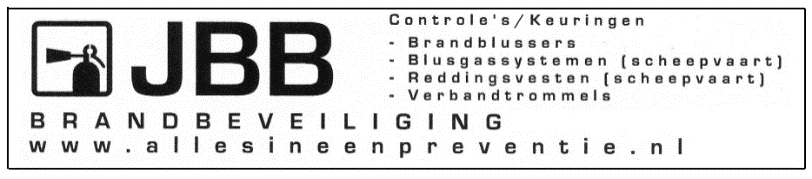 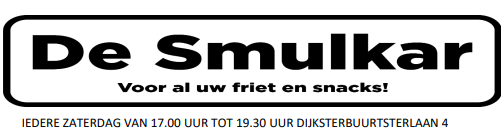 